Publicado en Terrassa el 27/01/2021 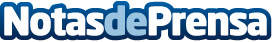 Terrassa acogerá el 25 y 26 de marzo la II edición del Congreso Mujer, Ciencia y TecnologíaLa convención quiere contribuir a visibilizar el talento femenino en el ámbito de la ciencia, la tecnología y la saludDatos de contacto:EDEON MARKETING SLComunicación · Diseño · Marketing931929647Nota de prensa publicada en: https://www.notasdeprensa.es/terrassa-acogera-el-25-y-26-de-marzo-la-ii_1 Categorias: Nacional Telecomunicaciones Inteligencia Artificial y Robótica Cataluña Investigación Científica Emprendedores Eventos E-Commerce Recursos humanos Otras Industrias Innovación Tecnológica http://www.notasdeprensa.es